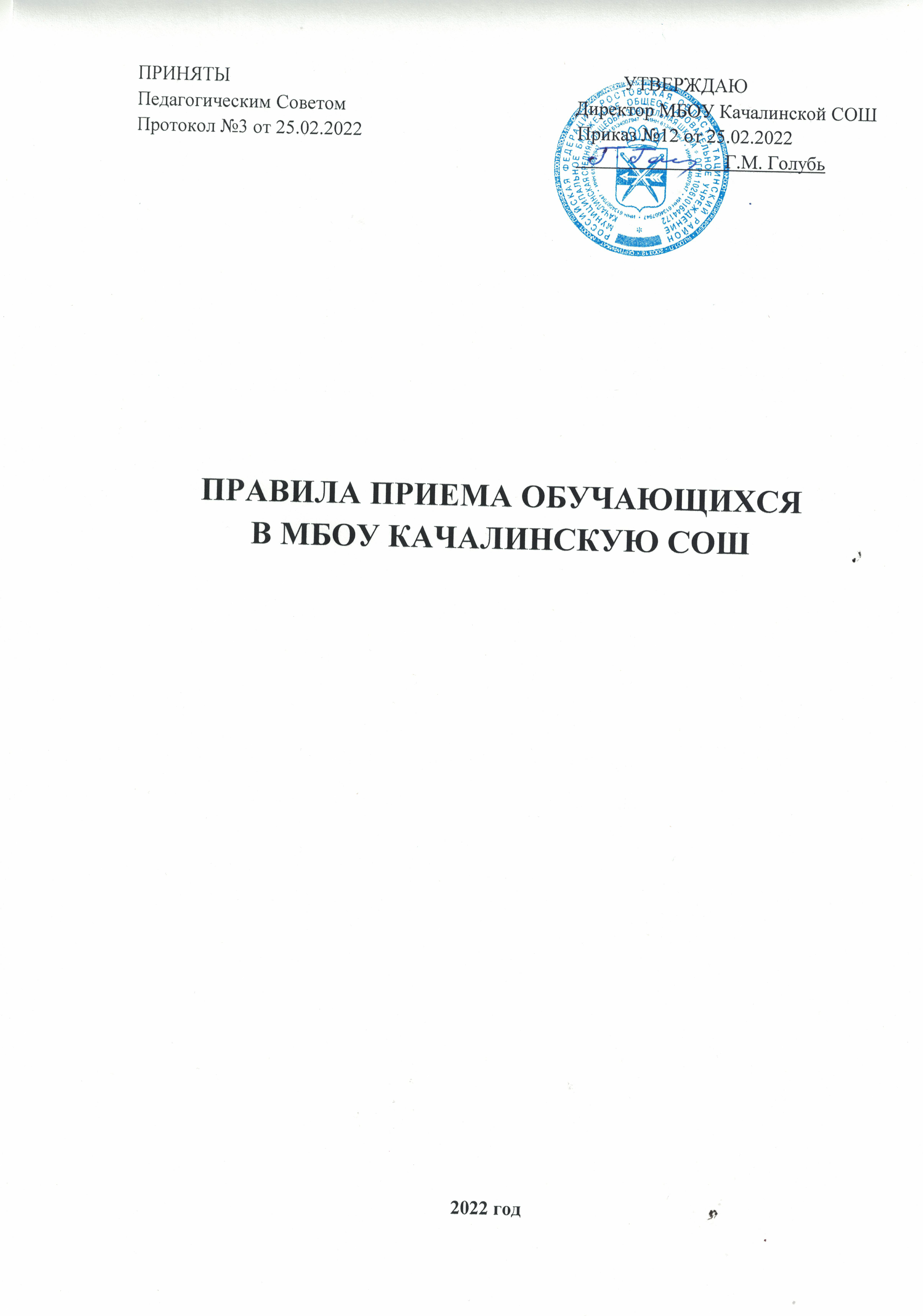 1.       Общие положения.Настоящие Правила приема в муниципальное бюджетное общеобразовательное учреждение Качалинскую среднюю общеобразовательную школу (далее – Школа) разработаны с целью соблюдения конституционных прав граждан Российской Федерации на образование, исходя из принципов общедоступности и бесплатности общего образования, реализации государственной политики в области образования, защиты интересов ребенка и удовлетворения потребностей семьи в выборе образовательного учреждения для обучения по основным образовательным программам начального общего, основного общего и среднего общего образования (далее - основные образовательные программы).Правила   приема	определяются	Школой	самостоятельно   в	соответствии	с действующим законодательством и нормативными документами:Конституцией Российской Федерации;Гражданским Кодексом российской Федерации;Семейным Кодексом Российской Федерации;Федеральным законом от 2 декабря 2019 г. № 411-ФЗ «О внесении изменений в статью 54 Семейного кодекса Российской Федерации и статью 67 Федерального закона «Об образовании в Российской Федерации»;Федеральным законом от 29 декабря 2012 г. N 273-ФЗ "Об образовании в Российской Федерации";Законом Российской Федерации от 25.09.1993 № 5242-1 «О праве граждан Российской Федерации на свободу передвижения, выбора места пребывания и жительства в пределах Российской Федерации»;Федеральным законом от 17 января 1992 г. № 2202-1 «О прокуратуре Российской Федерации»;Законом Российской Федерации от 26 июня 1992 г. № 3132-1«О статусе судей в Российской Федерации»;Федеральным законом от 28 декабря 2010 г. № 403-ФЗ «О Следственном комитете Российской Федерации»;Федеральным законом от 27 мая 1998 г. № 76-ФЗ «О статусе военнослужащих»;Федеральным законом от 7 февраля 2011 г. № 3-ФЗ «О полиции»;Постановлением Правительства Российской Федерации от 17.07.1995 № 713 «Об утверждении правил регистрации и снятия граждан Российской Федерации с регистрационного учета по месту пребывания и по месту жительства в пределах Российской Федерации и перечня лиц, ответственных за прием и передачу в орган регистрационного учета документов для регистрации и снятия с регистрационного учета граждан Российской Федерации по месту пребывания и по месту жительства в пределах Российской Федерации»;Приказом Федеральной миграционной службы от 11.09.2012 № 288 «Об утверждении административного регламента предоставления Федеральной миграционной службой государственной услуги по регистрационному учету граждан Российской Федерации по месту пребывания и по месту жительства в пределах Российской Федерации»;Письма Министерства просвещения Российской Федерации от 04.12.2019г. № 04- 1375 «Об изучении языков в организациях, осуществляющих образовательную деятельность»;Приказом Министерства просвещения Российской Федерации от 2 сентября 2020 года № 458 «Об утверждении Порядка приема на обучение по образовательным программам начального общего, основного общего и среднего общего образования».Приказом Министерства просвещения Российской Федерации от 8 октября 2021 года № 707 «О внесении изменений в приказ Министерства просвещения Российской Федерации от 2 сентября 2020 года № 458 «Об утверждении Порядка приема на обучение по образовательным программам начального общего, основного общего и среднего общего образования».Общие правила приема в школу.Правила приема граждан на обучение по основным общеобразовательным программам общего образования обеспечивают прием в Школу граждан, имеющих право на получение общего образования соответствующего уровня (далее – закрепленные лица). Прием в школу осуществляется в течение всего учебного года при наличии свободных мест.Прием на обучение в Школу проводится на принципах равных условий приема для всех поступающих, за исключением лиц, которым в соответствии с Федеральным законом предоставлены особые права (преимущества) при приеме на обучение.В Школу, в первую очередь, принимаются дети, проживающие на территории, закрепленной соответствующими органами местного самоуправления за Школой (далее - закрепленная территория).Ребенок имеет право преимущественного приема на обучение по образовательным программам начального общего образования в школу, в которой обучаются его полнородные и неполнородные брат и (или) сестра.Для закрепленных лиц, не достигших четырнадцати лет, или находящихся под опекой, местом жительства признается место жительства их законных представителей - родителей, усыновителей или опекунов.При раздельном проживании родителей место жительства закрепленных лиц устанавливается соглашением родителей, при отсутствии соглашения спор между родителями разрешается судом.Факт регистрации по месту жительства (пребывания) закрепленных лиц, не достигших четырнадцати лет, подтверждается свидетельством о регистрации по месту жительства (свидетельства по месту пребывания).Закреплённым лицам может быть отказано в приеме только по причине отсутствия свободных мест.Лица, признанные беженцами, и прибывшие с ним члены их семей имеют право на устройство детей в Школу наравне с гражданами Российской Федерации. Прием детей из семей беженцев и вынужденных переселенцев может осуществляться на основании записи детей в паспорте родителей (законных представителей) и их письменного заявления с указанием фактического места проживания при наличии временной регистрации.Иностранные граждане пользуются в Российской Федерации правом на получение образования наравне с гражданами Российской Федерации в соответствии с Федеральным законом от 25.07.2002 г. № 115-ФЗ «О правовом положении иностранных граждан в Российской Федерации».Не проживающим на данной территории детям может быть отказано в приеме только по причине отсутствия свободных мест.При приеме на свободные места граждан, не зарегистрированных на закрепленной территории, преимущественным правом обладают граждане, имеющие право на первоочередное предоставление места в Школе в соответствии с законодательством Российской Федерации и нормативными правовыми актами субъектов Российской Федерации (Приложение №1).Школа обязана ознакомить родителей (законных представителей) обучающихся с Уставом Школы, лицензией на осуществление образовательной деятельности, со свидетельством о государственной аккредитации, распорядительным актом о закрепленной территории, гарантирующим прием всех закрепленных лиц и соблюдение санитарных норм и правил, с образовательной программой, другими документами, регламентирующими организацию и осуществление образовательной деятельности, права и обязанности учащихся. Копии указанных документов размещаются на информационном стенде и в сети Интернет на официальном сайте Школы Прием в Школу осуществляется без вступительных испытаний.Порядок приема в 1-е классы.Для обучения по программам начального общего образования в первый класс принимаются дети, которые к началу обучения достигнут возраста шесть лет и шесть месяцев при отсутствии противопоказаний по состоянию здоровья. Прием детей, которые к началу обучения не достигнут шести лет и шести месяцев, осуществляется с разрешения учредителя в установленном им порядке.Прием заявлений в первый класс Школы для детей, проживающих на закрепленной территории, а так же для детей, указанных в Приложении 1 к настоящему Положению, начинается 01 апреля и завершается 30 июня текущего года.Руководитель общеобразовательной организации издает распорядительныйакт о приеме на обучение детей в течение трех рабочих дней после завершения приема заявлений о приеме на обучение в первый класс.При этом преимущественное право на зачисление при прочих равных условиях имеют дети, проживающие на закрепленной территории, проживающие в одной семье и имеющие общее место жительства, чьи братья и (или) сестры обучаются в Школе.Для преимущественного зачисления ребенка, проживающего на закрепленной территории, чьи братья и (или) сестры обучаются в Школе, родители (законные представители) отражают в заявлении ФИО старшего ребенка и класс, в котором он обучается, а также предоставляют документы, подтверждающие общую регистрацию детей по месту жительства или по месту пребывания, иные документы, подтверждающие совместное проживание детей.Для детей, не зарегистрированных на закрепленной территории, прием заявлений в первый класс начинается с 6 июля текущего года до момента заполнения свободных мест, но не позднее 5 сентября текущего года.В случаях, если школа закончила прием всех детей, указанных в пункте 3.2. настоящих Правил, прием в первый класс детей, не проживающих на закрепленной территории, может быть начат ранее 6 июля текущего года.При приеме на свободные места детей, не проживающих на закрепленной территории, преимущественным правом обладают дети граждан, имеющих право на первоочередное предоставление места в Школе в соответствии с законодательством Российской Федерации и нормативными правовыми актами субъектов Российской Федерации, а также проживающие в одной семье и имеющие общее место жительства дети, чьи братья и (или) сестры уже обучаются в Школе.Для преимущественного зачисления ребенка, не проживающего на закрепленной территории, чьи братья и (или) сестры обучаются в Школе, родители (законные представители) отражают в заявлении ФИО старшего ребенка и класс, в котором он обучается, а также предоставляют документы, подтверждающие общую регистрацию детей по месту жительства или по месту пребывания, иные документы, подтверждающие совместное проживание детей.Прием заявлений на зачисление на обучение по образовательной программе начального общего образования ведется в течение учебного года при наличии свободных мест.Прием граждан в Школу осуществляется по личному заявлению родителей (законных представителей) ребенка при предъявлении оригинала документа, удостоверяющего личность родителя (законного представителя), либо оригинала документа, удостоверяющего личность иностранного гражданина в Российской Федерации в соответствии со статьей 10 Федерального закона от 25 июля 2002 года № 115-ФЗ «О правовом положении иностранных граждан в Российской Федерации».Прием иностранных граждан и лиц без гражданства, в том числе соотечественников за рубежом, в Школу для обучения по общеобразовательным программам за счет бюджетных ассигнований федерального бюджета, бюджетов субъектов Российской Федерации и местных бюджетов осуществляется в соответствии с международными договорами Российской Федерации, Федеральным законом.Образец заявления о приеме утверждается директором школы до начала приема и содержит следующие сведения (Приложение № 2):фамилия, имя, отчество (последнее - при наличии) ребенка;дата рождения ребенка;адрес места жительства ребенка, его родителей (законных представителей);о наличии права внеочередного, первоочередного или преимущественного приема ребенка на обучение в Школу;контактные телефоны, адрес электронной почты родителей (законных представителей) ребенка;фамилия, имя, отчество (последнее - при наличии) родителей (законных представителей) ребенка;о потребности ребенка в обучении по АОП или в создании специальных условий для обучения;информация о выборе языка, на котором будет проходить обучение;факт ознакомления родителей (законных представителей) ребенка с уставом, с лицензией на осуществление образовательной деятельности, со свидетельством о государственной аккредитации, с общеобразовательной программой, локальными актами МБОУ Качалинской  СОШ;согласие родителей на обработку персональных данных родителей и данных ребенка.Помимо Заявления о приеме в школу, родители (законные представители) дают письменное согласие на работу педагога-психолога Школы с ребенком (Приложение № 3).Образец заявления о приеме на обучение размещается на информационном стенде и официальном сайте школы в сети Интернет.Для приема в Школу родитель(и) (законный(ые) представитель(и)) ребенка или поступающий представляют следующие документы:копию документа, удостоверяющего личность одного из родителей (законного представителя) ребенка или поступающего;копию свидетельства о рождении ребенка или документа, подтверждающего родство заявителя;копию свидетельства о рождении полнородных и неполнородных брата и (или) сестры (в случае использования права преимущественного приема на обучение по образовательным программам начального общего образования ребенка в Школу, в которой обучаются его полнородные и неполнородные брат и (или) сестра);копию документа, подтверждающего установление опеки или попечительства (при необходимости);копию документа о регистрации ребенка или поступающего по месту жительства или по месту пребывания на закрепленной территории или справку о приеме документов для оформления регистрации по месту жительства (в случае приема на обучение ребенка или поступающего, проживающего на закрепленной территории);копии документов, подтверждающих право внеочередного, первоочередного приема на обучение по основным образовательным программам или преимущественного приема на обучение по образовательным программам основного общего и среднего общего образования, интегрированным с дополнительными общеразвивающими программами, имеющими целью подготовку несовершеннолетних граждан к военной или иной государственной службе, в том числе к государственной службе российского казачества;копию заключения психолого-медико-педагогической комиссии (при наличии).Родители (законные представители) ребенка имеют право по своему усмотрению представлять другие документы.Родители (законные представители) детей, являющихся иностранными гражданами или лицами без гражданства, дополнительно предъявляют документ, подтверждающий родство заявителя (или законность представления прав ребенка), и документ, подтверждающий право заявителя на пребывание в Российской Федерации.Иностранные граждане и лица без гражданства все документы представляют на русском языке или вместе с заверенным в установленном порядке переводом на русский язык.Дети с ограниченными возможностями здоровья принимаются на обучение по адаптированной основной общеобразовательной программе только с согласия их родителей (законных представителей) и на основании рекомендаций психолого-медико- педагогической комиссии.Заявление о приеме на обучение и документы для приема, указанные в пунктах 3.7., 3.10., подаются одним из следующих способов:лично в Школу;через операторов почтовой связи общего пользования заказным письмом с уведомлением о вручении;в электронной форме (документ на бумажном носителе, преобразованный в электронную форму путем сканирования или фотографирования с обеспечением машиночитаемого распознавания его реквизитов) посредством электронной почты общеобразовательной организации или электронной информационной системы общеобразовательной организации, в том числе с использованием функционала официального сайта общеобразовательной организации в сети Интернет или иным способом с использованием сети Интернет;с использованием функционала (сервисов) региональных порталов государственных и муниципальных услуг, являющихся государственными информационными системами субъектов Российской Федерации, созданными органами государственной власти субъектов Российской Федерации (при наличии).При посещении Школы (или) очном взаимодействии с уполномоченными должностными лицами Школы родитель(и) (законный(ые) представитель(и)) ребенка предъявляет(ют) оригиналы документов указанных в п. 3.10., а поступающий – оригинал документа, удостоверяющего личность поступающего.Прием на обучение в порядке перевода из другой организации осуществляется по личному   заявлению    родителей    (законных    представителей)    несовершеннолетнего о зачислении в школу в порядке перевода из другой организации при предъявлении оригинала документа, удостоверяющего личность родителя (законного представителя) несовершеннолетнего.При приеме заявления должностное лицо приемной комиссии школы знакомит родителей (законных представителей) с уставом школы, лицензией на осуществление образовательной деятельности, свидетельством о государственной аккредитации, общеобразовательной программой   и документами,   регламентирующими   организацию и осуществление образовательной деятельности, правами и обязанностями обучающихся.Факт приема заявления о приеме на обучение и перечень документов, представленных родителями (законными представителями) ребенка, регистрируются в журнале приема заявлений о приеме на обучение в Школу.После регистрации заявления о приеме на обучение и перечня документов, предоставленных родителями (законными представителями), родителю (законному представителю) выдается документ, заверенный подписью должностного лица Школы, ответственного за прием заявлений о приеме на обучение и документов, содержащийиндивидуальный номер заявления о приеме на обучение и перечень представленных при приеме на обучение документов.Распорядительный акт (приказ) о приеме на обучение детей в Школу, указанных в Приложении 1 к настоящим Правилам, а так же детей, проживающих на закрепленной территории, издается в течение 3 рабочих дней со дня приема заявлений. На информационном стенде и сайте школы размещается информация об итогах приема не позднее следующего дня, когда был издан приказ о зачислении.Руководитель общеобразовательной организации издает распорядительный акт о приеме на обучение ребенка или поступающего в течение 5 рабочих дней после приема заявления о приеме на обучение и представленных документов, за исключением случаев, предусмотренных в п. 3.20. настоящих Правил.Родители (законные представители) ребенка вправе ознакомиться с приказом о зачислении лично в любое время по графику работы заместителя директора школы.На каждого ребенка, поступающего в 1 класс Школы, заводится личное дело. Копии предъявляемых при приеме документов хранятся в личном деле обучающегося на время обучения.Порядок приема в 10-е классы.На уровень среднего общего образования Школы принимаются учащиеся, освоившие основные общеобразовательные программы основного общего образования и желающие получить среднее общее образование.Организация индивидуального отбора при приеме в Школу для получения среднего общего образования с углубленным изучением отдельных учебных предметов или для профильного обучения допускается в случаях и в порядке, которые предусмотрены законодательством субъекта Российской Федерации.Количество открываемых 10-х классов должно обеспечивать всех выпускников 9-х классов Школы, желающих получить среднее общее образование. При необходимости с согласия Учредителя могут быть открыты дополнительные классы для выпускников 9-х классов близлежащих школ, желающих получить среднее общее образование.При приеме на обучение по образовательным программам среднего общего образования, помимо документов, указанных в пунктах 3.7., 3.10., представляется аттестат об основном общем образовании, выданный в установленном порядке..Прием на обучение по образовательным программам среднего общего образования производится на основе заявлений, при соблюдении территориального принципа приема в государственные и муниципальные образовательные организации.Прием заявлений производится с 25 июня по 25 августа текущего года для граждан, проживающих на территории, закрепленной соответствующими органами местного самоуправления за Школой и с 26 августа по 05 сентября текущего года для остальных граждан, имеющих право на получение среднего общего образования.Распорядительный акт (приказ) о приеме на обучение детей в Школу, указанных в Приложении 1 к настоящим Правилам, а так же детей, проживающих на закрепленной территории, издается в течение 3 рабочих дней со дня приема заявлений. На информационном стенде и сайте школы размещается информация об итогах приема не позднее следующего дня, когда был издан приказ о зачислении.Руководитель общеобразовательной организации издает распорядительный акт о приеме на обучение ребенка или поступающего в течение 5 рабочих дней после приема заявления о приеме на обучение и представленных документов, за исключением случаев, предусмотренных в п. 3.20. настоящих Правил.Порядок приема в Школупри переходе из другого общеобразовательного учреждения.5.1. При переходе учащегося из другого общеобразовательного учреждения (при приеме в первый класс в течение учебного года или во второй и последующий классы в Школу) по инициативе учащегося или его родителей (законных представителей), помимо документов, указанных в пунктах 3.7., 3.10., необходимо представить дополнительно следующие документы:личное дело учащегося, выданное общеобразовательным учреждением, в котором он обучался ранее.Порядок утверждения и срок действия Правил.Правила принимаются педагогическим советом и утверждаются директором Школы.Срок действия Правил ограничен действующим законодательством.Приложение 1к Правилам приема на обучение по образовательным программам начального общего, основного общего и среднего общегообразованияПЕРЕЧЕНЬкатегорий граждан, имеющих внеочередное, первоочередное,и преимущественное право на прием в образовательные организацииДиректоруМБОУ Качалинской СОШ             Голубь Галине МихайловнеОт____________________________________________________        контактный телефон:	        адрес электронной почты:        __________________________ЗАЯВЛЕНИЕПрошу Вас принять моего ребенка ____________________________________________________(Ф.И.О. ребенка)________________года рождения, зарегистрированн(ого)ую по адресу:_________________________проживающ(его)ую по адресу:		, в		 класс.Ребенок нуждается в адаптированной образовательной программе в соответствии с заключением психолого-медико-педагогической комиссии	(да, нет).Даю согласие на обучение моего ребенка по адаптированной образовательной программе МБОУ Качалинской СОШДата___________  Подпись____________   Расшифровка подписи_________________________На основании статьи 14 Федерального закона от 29.12.2012 № 273-ФЗ «Об образовании в Российской Федерации» прошу организовать для моего ребенка обучение на___________	 языке и изучение родного	языка илитературного чтения (литературы) на родном	языке.С уставом, лицензией на осуществление образовательной деятельности, свидетельством о государственной аккредитации, образовательными программами и локальными актами, регламентирующими организацию и осуществление образовательной деятельности, права и обязанности обучающихся МБОУ Качалинской СОШ, ознакомлен(а).  Дата___________	 Подпись______________  Расшифровка подписи__________________________Предоставляю следующую контактную информацию о законных представителяхЗаконный представитель __мать	(кем приходится)Ф.И.О.ОбразованиеМесто работы:Должность:телЗаконный представитель  отец	(кем приходится)Ф.И.О.Образование_______Место работы:Должность:тел   зарегистрированной (ого) по адресу:   ___________________________________    __________________________    проживающей (его) по адресу:	_________________________________________________________________________________________________________________________________________________________________________________________________________________________________________________________________________________________Согласен(на) на обработку моих персональных данных и персональных данных моего ребенка			(ФИ ребёнка)в объеме, указанном в заявлении и прилагаемых документах, в целях обеспечения соблюдения требований Федерального закона от 29.12.2012г. № 273-ФЗ «Об образовании в Российской Федерации» и иных нормативных правовых актов сферы образования на срок действия договора об образовании по образовательным программам начального общего, основного общего и среднего общего образования.ДатаПодписьРасшифровка подписиПриложения к заявлению (необходимое отметить):копию документа, удостоверяющего личность родителя (законного представителя);копию свидетельства о рождении ребенка или документа, подтверждающего родство заявителя;копию документа, подтверждающего установление опеки или попечительства (при необходимости);копию документа о регистрации ребенка или поступающего по месту жительства или по месту пребывания на закрепленной территории или справку о приеме документов для оформления регистрации по месту жительства (в случае приема на обучение ребенка, проживающего на закрепленной территории, или в случае использования права преимущественного приема на обучение по образовательным программам начального общего образования);справку с места работы родителя(ей) законного(ых) представителя(ей) ребенка (при наличии права внеочередного или первоочередного приема на обучение);копию заключения психолого-медико-педагогической комиссии (при наличии).Для иностранных граждан и лиц без гражданствакопию документа, подтверждающий родство заявителя(ей) (или законность представления прав ребенка);копию документа, подтверждающий право родителя (законного представителя) и ребенка на пребывание в Российской Федерации;Иностранные граждане и лица без гражданства все документы представляют на русском языке или вместе с заверенным в установленном порядке переводом на русский язык.ДатаПодписьРасшифровка подписи№Категории гражданДокументы,Нормативный акт№Категории гражданподтверждающие право наНормативный акт№Категории гражданвнеочередное илиНормативный акт№Категории гражданпервоочередное иНормативный акт№Категории гражданпреимущественное правоНормативный акт1234Внеочередное право на прием в общеобразовательные организации, имеющие интернатВнеочередное право на прием в общеобразовательные организации, имеющие интернатВнеочередное право на прием в общеобразовательные организации, имеющие интернатВнеочередное право на прием в общеобразовательные организации, имеющие интернат1Дети прокуроровсправка с места работы опункт 5 статьи 441Дети прокуроровзанимаемой должностиФедерального закона от 171Дети прокуроровянваря 1992 г. № 2202-11Дети прокуроров«О прокуратуре1Дети прокуроровРоссийской Федерации»2Дети сотрудников следственногосправка с места работы опункт 25 статьи 352комитетазанимаемой должностиФедерального закона от 282декабря 2010 г. № 403-ФЗ2«О Следственном2комитете Российской2Федерации»3Дети судейсправка с места работы опункт 3 статьи 19 Закона3Дети судейзанимаемой должностиРоссийской Федерации от3Дети судей26 июня 1992 г. № 3132-13Дети судей«О статусе судей  в3Дети судейРоссийской Федерации»Первоочередное правоПервоочередное правоПервоочередное правоПервоочередное право4Дети сотрудников, имеющихсправка с места работы опункт 14 статьи 34специальные звания изанимаемой должности;Федерального закона от 304проходящих службу вдокумент, в установленномдекабря 2012 г. № 283-ФЗ4учреждениях и органах уголовно-порядке подтверждающий:«О социальных гарантиях4исполнительной системы,факт гибели (смерти)сотрудникам некоторых4Федеральной противопожарнойсотрудника вследствиефедеральных органов4службы Государственнойувечья или иногоисполнительной власти и4противопожарной службы,повреждения здоровья,внесении изменений в4таможенных органах Российскойполученных в связи сотдельные4Федерации (далее – сотрудники),выполнением служебныхзаконодательные акты4проживающие на закрепленнойтерритории;обязанностей;Российской Федерации»4дети, находящиесяфакт смерти сотрудника4вследствие заболевания,1234(находившиеся) на иждивенииполученного в периодсотрудника, гражданинапрохождения службы вРоссийской Федерации;учреждениях и органах;дети сотрудника, погибшегофакт увольнения гражданина(умершего) вследствие увечья илиРоссийской Федерации соиного повреждения здоровья,службы в учреждениях иполученных в связи сорганах вследствие увечьявыполнением служебныхили иного поврежденияобязанностей, умершегоздоровья, полученных ввследствие заболевания,связи с выполнениемполученного в периодслужебных обязанностей,прохождения службы висключивших возможностьучреждениях и органах;дальнейшего прохождениядети гражданина Российскойслужбы в учреждениях иФедерации, уволенного соорганах; факт смертислужбы в учреждениях и органахгражданина Российскойвследствие увечья или иногоФедерации до истечения 1повреждения здоровья,года после увольнения сополученных в связи сслужбы в учреждениях ивыполнением служебныхорганах вследствие увечьяобязанностей и исключившихили иного повреждениявозможность дальнейшегоздоровья, полученных впрохождения службы всвязи с выполнениемучреждениях и органах;служебных обязанностей,дети гражданина Российскойлибо вследствиеФедерации, умершего в течение 1заболевания, полученного вгода после увольнения со службыпериод прохожденияв учреждениях и органахслужбы в учреждениях ивследствие увечья или иногоорганах, исключившихповреждения здоровья,возможность дальнейшегополученных в связи спрохождения службы ввыполнением служебныхучреждениях и органах;обязанностей, либо вследствиефакт нахождения детей назаболевания, полученного виждивении сотрудника,период прохождения службы вгражданина Российскойучреждениях и органах,Федерацииисключивших возможностьдальнейшего прохожденияслужбы в учреждениях и органах5Дети сотрудников полиции,справка с места работы опункт 6 статьи 465проживающих на закрепленнойтерритории;занимаемой должности,Федерального закона от 075документ, в установленномфевраля 2011 г. № 3-ФЗ5дети сотрудников полиции,порядке подтверждающий:«О полиции»5погибших (умерших) вследствиефакт гибели (смерти)5увечья или иного повреждениясотрудника полиции в связи5здоровья, полученных в связи сс осуществлением5выполнением служебныхслужебной деятельности;5обязанностей, умершихфакт увольнения со службы5вследствие заболевания,в полиции вследствие увечья5полученного в периодили иного повреждения5прохождения службы в полиции;здоровья, полученных в1234дети гражданина Российскойсвязи с выполнениемФедерации, уволенного сослужебных обязанностей ислужбы в полиции вследствиеисключивших возможностьувечья или иного повреждениядальнейшего прохожденияздоровья, полученных в связи сслужбы в полиции;выполнением служебныхфакт смерти гражданинаобязанностей и исключившихРоссийской Федерации довозможность дальнейшегоистечения 1 года послепрохождения службы в полиции;увольнения со службыдети гражданина Российскойвследствие увечья или иногоФедерации, умершего в течение 1повреждения здоровья,года после увольнения со службыполученных в связи св полиции вследствие увечья иливыполнением служебныхиного повреждения здоровья,обязанностей, либополученных в связи свследствие заболевания,выполнением служебныхполученного в периодобязанностей, либо вследствиепрохождения службы взаболевания, полученного вполиции, исключившихпериод прохождения службы ввозможность дальнейшегополиции, исключившихпрохождения службы ввозможность дальнейшегополиции;прохождения службы в полиции;факт нахождения детей надети сотрудника полиции,иждивении сотрудникагражданина Российскойполиции, гражданинаФедерации, находящиесяРоссийской Федерации(находившиеся) на иждивениисотрудника полиции6Дети военнослужащих по местусправка из воинской частипункт 6 статьи 196жительства их семейили из военногоФедерального закона от 276комиссариата по местумая 1998 г. № 76-ФЗ «О6жительства семьистатусе военнослужащих»Преимущественное правоПреимущественное правоПреимущественное правоПреимущественное право7Братья и сестры (полнородные инеполнородные),свидетельства о рожденииФедеральный закон от 027обучающихся в даннойдетей или документ,декабря 2019 г. № 411-ФЗ7образовательной организации,подтверждающий родство«О внесении изменений в7проживающих в одной семье иЗаявителя с детьми;статью 54 Семейного7имеющих общее местосвидетельство о регистрациикодекса Российской7жительствадетей по месту жительстваФедерации и статью 677на закрепленной территорииФедерального закона «Об7или документ, содержащийобразовании в Российской7сведения о регистрацииФедерации»7детей по месту жительства7или по месту пребывания на7закрепленной территории